May 6, 2013Docket No. M-2012-2334399TISHEKIA E WILLIAMSDUQUESNE LIGHT COMPANY411 SEVENTH AVENUE 16TH FLOORPITTSBURGH PA  15219Re: Tariff Supplement No. 74 to Electric – Pa. P.U.C. No. 24Dear Ms. Williams:		On April 2, 2013, Duquesne Light Company (Company) filed Supplement No. 74 to Electric – Pa. P.U.C. No. 24 to become effective on June 1, 2013.  Supplement No. 74 was filed in compliance with the Commission’s Order at Docket No. M-2012-2289411, entered August 3, 2012, and the Commission’s Order at Docket No. M-2012-2334399, entered March 14, 2013.  This supplement is being filed to add a new Rider for Phase II of the Company’s Energy Efficiency and Conservation Plan in effect from June 1, 2013 through May 31, 2016.  			Commission Staff has reviewed the tariff revisions and found that suspension or further investigation does not appear warranted at this time.  Therefore, in accordance with 52 Pa. Code, Supplement No. 74 to Electric – Pa. P.U.C. No. 24 is effective by operation of law according to the effective dates contained on each page of the supplement.  However, this does not constitute a determination that the revisions are just, lawful and reasonable, but only that suspension or further investigation does not appear warranted at this time, and is without prejudice to any formal complaints timely filed against said tariff revisions.			If you have any questions in this matter, please contact Marissa Boyle, Bureau of Technical Utility Services, at 717-787-7237 or maboyle@pa.gov.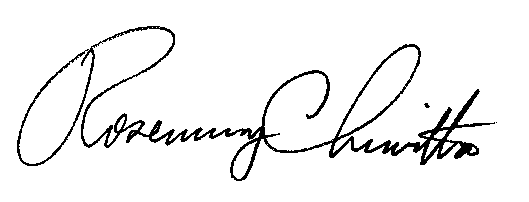 								Sincerely								Rosemary Chiavetta								Secretary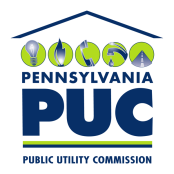  PUBLIC UTILITY COMMISSIONP.O. IN REPLY PLEASE REFER TO OUR FILE